自分で作る夏アクセ!　ターコイズのネックレス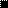 